GAIMAN, Neil

The Sandman…..






























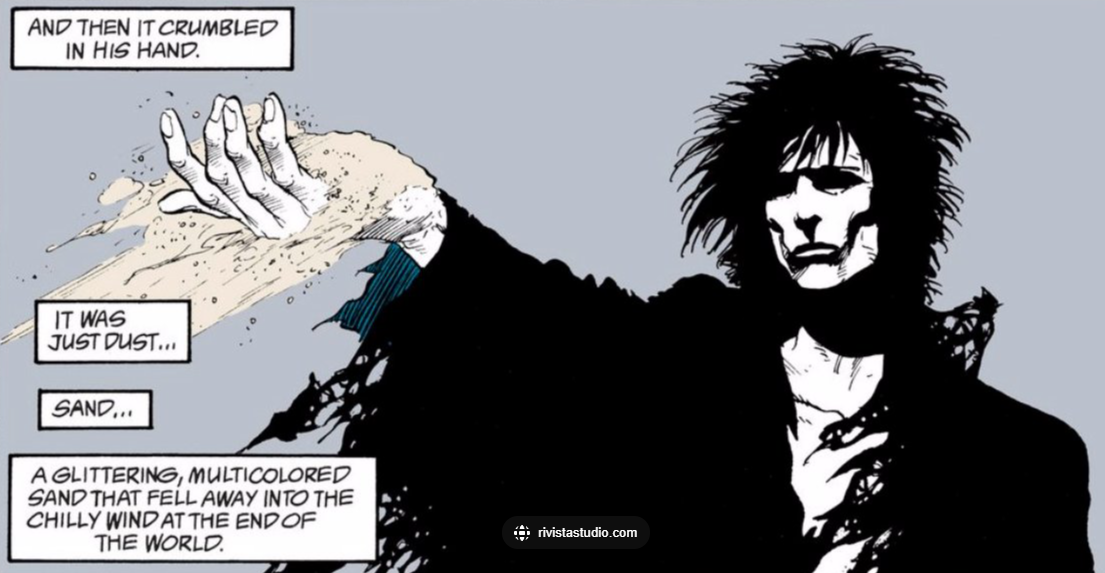 